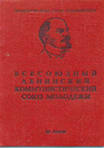 Из истории ВЛКСМ (Всесоюзного Ленинского Союза молодежи)Нет в истории других примеров такого мощного молодежного движения, каким был Ленинский Комсомол. В мирное время и в годы войн, плечом к плечу с коммунистами, комсомольцы первыми шли в бой, на целину, на стройки, в космос и вели за собой молодежь. На каждом историческом рубеже комсомол выдвигал из своей среды тысячи и тысячи молодых героев, прославивших его своими подвигами. Их пример беззаветного служения Родине, народу всегда будет в памяти нынешних и будущих поколений. А началось все в далеком революционном 1917 году с создания социалистических союзов рабочей, крестьянской и учащейся молодежи. Но все они были разобщены. Поэтому уже в 1918 году, 29 октября, начал свою работу I Всероссийский съезд союзов рабочей и крестьянской молодежи, собравший 195 делегатов со всей России и объединивший разрозненные молодежные организации в единый монолитный Российский коммунистический союз молодежи. День 29 октября и стал Днем рождения комсомола.

После съезда во всех областях или, как тогда их называли, губерниях, состоялись общие собрания союзов рабочей и крестьянской молодежи.1918-1928 гг.
РКСМ был активным участником Гражданской войны; он провёл три всероссийские мобилизации на фронт. По неполным данным, комсомол направил в 1918—20 в Красную Армию свыше 75 тыс. своих членов. Всего в борьбе советского народа против интервентов, белогвардейцев и бандитов участвовало до 200 тыс. комсомольцев. Героически сражались с врагами: 19-летний командир 30-й дивизии Альберт Лапинь, будущие писатели Николай Островский и Аркадий Гайдар, командир бронепоезда Людмила Макиевская, комиссары Александр Кондратьев и Анатолий Попов, вожак дальневосточных комсомольцев Виталий Баневур и многие другие. Самоотверженно боролись комсомольцы в тылу врага. В Одессе комсомольское подполье насчитывало свыше 300 человек, в Риге — около 200 человек, подпольные комсомольские группы действовали в Екатеринодаре (Краснодар), Симферополе, Ростове-на-Дону, Николаеве, Тбилиси и др. Много комсомольцев пало смертью храбрых в боях за защиту завоеваний Октябрьской революции. В жестоких испытаниях креп и рос комсомол. Несмотря на огромные жертвы, которые он нёс на фронтах, численность его увеличилась в 20 раз: в октябре 1918 — 22 100, в октябре 1920 — 482 000. В ознаменование боевых заслуг на фронтах Гражданской войны в период 1919—20 против войск белогвардейских генералов Колчака, Деникина, Юденича, белополяков и Врангеля комсомол в 1928 постановлением Президиума ЦИК СССР был награждён орденом Красного Знамени.1929-1941 гг.
После Гражданской войны перед комсомолом встала задача подготовки рабоче-крестьянской молодёжи к мирной, созидательной деятельности. В октябре 1920 состоялся 3-й съезд РКСМ. Руководством для деятельности комсомола явилась речь Ленина на съезде 2 октября 1920 «Задачи союзов молодёжи». Главную цель комсомола Ленин видел в том, чтобы «… помочь партии строить коммунизм и помочь всему молодому поколению создать коммунистическое общество». Комсомол направил все усилия на восстановление разрушенного в годы войны народного хозяйства. Юноши и девушки участвовали в восстановлении заводов Петрограда, Москвы, Урала, шахт и заводов Донбасса, железных дорог страны. В сентябре 1920 был проведён первый Всероссийский субботник молодёжи. Комсомольцы оказывали содействие Советской власти в борьбе со спекуляцией, вредительством, бандитизмом. В 1929 комсомол провёл первую мобилизацию молодёжи на новостройки 1-й пятилетки. Свыше 200 тыс. комсомольцев приехали на стройки по путёвкам своих организаций. При активном участии комсомола были построены Днепрогэс, Московский и Горьковский автозаводы, Сталинградский тракторный завод, Магнитогорский металлургический комбинат, железная дорога Турксиб и др. Постановлением Президиума ЦИК СССР 21 января 1931 «за проявленную инициативу в деле ударничества и социалистического соревнования, обеспечивающих успешное выполнение пятилетнего плана развития народного хозяйства…» ВЛКСМ был награждён орденом Трудового Красного Знамени.1941-1945 гг.
Суровым испытанием для всего советского народа, его молодого поколения явилась Великая Отечественная война 1941—45. Комсомол, вся советская молодёжь по зову Коммунистической партии выступили на борьбу с немецко-фашистскими захватчиками. В ряды Красной Армии уже в первый год войны влилось около 2 млн. комсомольцев. Невиданные мужество, отвагу, героизм проявили комсомольцы, юноши и девушки, защищая от врага Брест, Лиепаю, Одессу, Севастополь, Смоленск, Москву, Ленинград, Киев, Сталинград, другие города и районы страны. Только комсомольская организация Москвы и области в первые 5 месяцев войны направила на фронт свыше 300 тыс. чел.; 90% членов Ленинградской организации ВЛКСМ сражалось с немецко-фашистскими захватчиками на подступах к городу Ленина. Бесстрашно действовали в тылу врага молодые партизаны и подпольщики Белоруссии, оккупированных областей РСФСР, Украины, Прибалтики. Партизанские отряды на 30—45% состояли из комсомольцев. Беспримерный героизм проявили члены подпольных комсомольских организаций — «Молодой гвардии» (Краснодон), «Партизанской искры» (Николаевская область), Людиновской подпольной комсомольской группы и др. В 1941—45 в ВЛКСМ вступило около 12 млн. юношей и девушек. Из 7 тыс. Героев Советского Союза в возрасте до 30 лет 3,5 тыс. — комсомольцы (из них 60 — дважды Герои Советского Союза), 3,5 млн. комсомольцев награждены орденами и медалями. Имена членов ВЛКСМ, павших в борьбе с фашистскими захватчиками: Зои Космодемьянской, Александра Чекалина, Лизы Чайкиной, Александра Матросова, Виктора Талалихина и многих других — стали символом смелости, мужества, героизма. За выдающиеся заслуги перед Родиной в годы Великой Отечественной войны и за большую работу по воспитанию советской молодёжи в духе беззаветной преданности социалистическому Отечеству ВЛКСМ Указом Президиума Верховного Совета СССР 14 июня 1945 был награждён орденом Ленина.1945-1948 гг.
Огромный труд вложил комсомол в восстановление разрушенного немецко-фашистскими захватчиками народного хозяйства, в строительство Минска, Смоленска, Сталинграда, в восстановление Ленинграда, Харькова, Курска, Воронежа, Севастополя, Одессы, Ростова-на-Дону и многих других городов, в возрождение промышленности и городов Донбасса, Днепрогэса, колхозов, совхозов и МТС. Только в 1948 силами молодёжи было построено и сдано в эксплуатацию 6200 сельских электростанций. Комсомол проявил большую заботу об устройстве детей и подростков, оставшихся без родителей, о расширении сети детских домов и ремесленных училищ, строительстве школ. В 1948 комсомол отметил своё тридцатилетие. 28 октября 1948 Президиум Верховного Совета СССР наградил ВЛКСМ вторым орденом Ленина.1948-1956 гг.
Активное участие комсомол принял в осуществлении мер, разработанных партией по подъёму сельского хозяйства. В совхозы, колхозы, МТС были направлены тысячи молодых специалистов, рабочих и служащих, выпускников средних школ. В 1954—55 по путёвкам комсомола на освоение целинных земель Казахстана, Алтая, Сибири выехало свыше 350 тыс. молодых людей. Их труд был настоящим подвигом. Указом Президиума Верховного Совета СССР за активное участие в коммунистическом строительстве и особенно за освоение целинных земель ВЛКСМ 5 ноября 1956 был награждён третьим орденом Ленина.1956-1991 гг.
Значительно расширились масштабы деятельности ВЛКСМ в решении народно-хозяйственных проблем, в частности в освоении богатств Сибири, Дальнего Востока и Крайнего Севера, в перераспределении трудовых ресурсов страны. Сформированы Всесоюзные отряды численностью более 70 тысяч человек, на новостройки направлено свыше 500 тысяч молодых людей. При самом активном участии молодёжи построены и введены в действие около 1500 важных объектов, в том числе крупнейшие в мире — Братская ГЭС, Белоярская атомная станция, Байкало-Амурская магистраль имени Ленинского комсомола, нефтепровод «Дружба» и др. Комсомол шефствовал над 100 ударными стройками, в том числе над освоением уникальных нефтяных и газовых богатств Тюменской и Томской областей. Традицией комсомольцев вузов стали студенческие строительные отряды. В трудовых семестрах приняли участие миллионы студентов. По инициативе комсомола широкое распространение получило строительство молодежных жилых комплексов. Молодежные жилые комплексы построены в 156 городах и районах страны. Комсомол является инициатором всесоюзных походов по местам революционной, боевой и трудовой славы, в которых участвуют миллионы юношей и девушек. Подлинно массовыми стали проводимые ЦК ВЛКСМ детские и юношеские соревнования «Золотая шайба», «Кожаный мяч», «Олимпийская весна», «Нептун» и всесоюзная военно-спортивная игра «Зарница». ВЛКСМ и советские молодёжные организации сотрудничали с международными, региональными, национальными и местными молодёжными объединениями 129 стран мира. 5 июля 1956 был создан Комитет молодёжных организаций СССР, 10 мая 1958 создано Бюро международного молодёжного туризма «Спутник». За четыре года по линии «Спутника» по стране путешествовало более 22 миллионов молодых людей, за рубеж выезжало 1,7 миллиона человек. В 1968 за выдающиеся заслуги и большой вклад комсомольцев в становление и укрепление Советской власти, мужество и героизм, проявленные в боях с врагами социалистического Отечества, активное участие в строительстве социализма, за плодотворную работу по политическому воспитанию подрастающих поколений в связи с 50 летием ВЛКСМ был награждён орденом Октябрьской Революции.